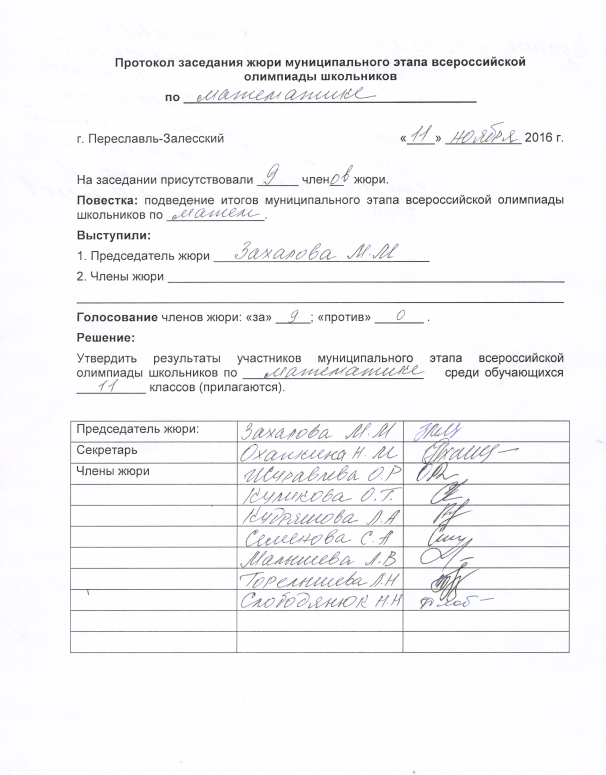 № п/пФИОКлассЗаданияЗаданияЗаданияЗаданияЗаданияИтоговый балл ( 35)РейтингТип Грамоты№ п/пФИОКласс12345Итоговый балл ( 35)РейтингТип Грамоты1Мирченко А. Г.1170770211Победитель2Кан  П. Ю.11307011423Борзова А. В.11017131234Григорян Э. К.1170000745Сайгушева А. С.1111000256Уварова А. А.110100016-77Пешков Н. М.110100016-7